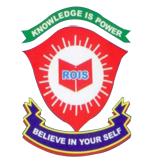 ROYAL OAK INTERNATIONAL SCHOOLSR. SEC. C.B.S.E. AFFILIATED (2021-22)PT-II SYLLABUS OF CLASS IXENGLISHReading: Unseen PassageWriting Skills: Article writing & Story writing Grammar : Gap Filling,  Editing or omission,  Sentences reorderingLiterature : Prose: L3: The Little Girl Poem: P3: Rain on the Roof  SR: 3 : Iswaran the Story TellerHINDI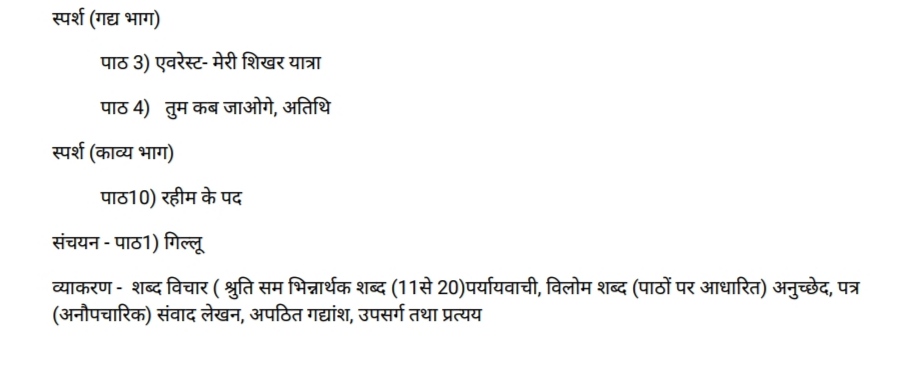 MATHSChapter-3Chap,ter-4Chapter-6SCIENCE  Chemistry: Unit-1 Matter in our SurroundingsTopics: Latent Heat, Effect of change of pressure, Evaporation, Factors affecting evaporation, Two more states of matterUnit-2 Is Matter Around Us PureTopics: Pure & Impure Substances, Mixtures, Types of mixtures, Solutions, Suspensions, Colloids.Physics:laws of motionBiology:Fundamental unit of life(complete chapter) SOCIAL STUDIES  ECO L 1 (The story of Palampur )POL. L 1 What is democracy and why democracy)  INFORMATION TECHNOLOGYUnit-A2: Self Management SkillsUnit-B4: Electronic Spreadsheet